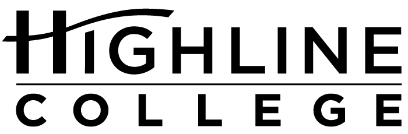 MEDIA RELEASEFOR RELEASE:	ImmediatelyDATE:	Jan. 9, 2023CONTACT:	Edwina Fui: 206-592-3903, efui@highline.edu	Raechel Dawson: 206-592-3393, rdawson@highline.edu Highline College to Host Rev. Dr. Martin Luther King, Jr. Week 2023“Living MLK: Moving Beyond Surviving to Thriving”DES MOINES, Wash. — The public is invited to attend Highline College’s annual Rev. Dr. Martin Luther King Jr. Week, a selection of free events Jan. 17-20, 2023. United by the theme “Living MLK: Moving Beyond Surviving to Thriving,” MLK Jr. Week 2023 will provide a series of learning opportunities and activities centered around the teachings of Rev. Dr. Martin Luther King Jr. Speakers include keynote Dr. Paige Gardner, Robert Jensen and performances by iBuild Bridges Foundation, among others. The events are sponsored by Highline College’s Center for Cultural & Inclusive Excellence, Center for Leadership & Service and the Learning & Teaching Center.Event ScheduleAll events will be held on the college’s main campus in Des Moines, located midway between Seattle and Tacoma at South 240th Street and Pacific Highway South (Highway 99). Find full event descriptions on the Center for Cultural & Inclusive Excellence’s event webpage.Tuesday, Jan. 17Opening Keynote with Dr. Paige GardnerTime: 11 a.m.-12:30 p.m.Location: Mt. Constance/Olympus, Building 8
Workshop with Dr. Paige GardnerTime: 1-1:45 p.m.Location: Mt. Constance/Olympus, Building 8Legacy: Who was MLK?Hosted by: Global Student AmbassadorsTime: 2:30-4 p.m.Location: Mt. Constance/Olympus, Building 8Wednesday, Jan. 18Lessons from the Past about an Uncertain Future: Social Justice and Ecological CrisesSpeaker Dr. Robert JensenTime: 11 a.m.-12:30 p.m.Location: via ZoomPasscode: 726483Highlighting Community Pillars: The Impact of Local Businesses on Community Growth, Unity, and ResilienceGuest PanelistsTime: 1:30-3 p.m.Location: Mt. Constance/Olympus, Building 8Thursday, Jan. 19Building Bridges at HighlinePerformance by iBuild Bridges FoundationTime: 12:15-1:45 p.m.Location: Mt. Townsend, Building 8# # #Links within this release:https://ccie.highline.edu/https://cls.highline.edu/https://ltc.highline.edu/https://www.highline.edu/campus-guide/locations-and-directions/https://ccie.highline.edu/programs/mlk-week/https://cls.highline.edu/get-involved/gsa/https://highline.zoom.us/s/81827038884https://www.ibuildbridges.org/Founded in 1961 as the first community college in King County, Highline College annually serves 13,000 students. With over 75 percent students of color, Highline is the most diverse higher education institution in the state. The college offers a wide range of academic transfer, professional-technical education, basic skills and applied bachelor’s degree programs. Alumni include former Seattle Mayor Norm Rice, entrepreneur Junki Yoshida, Dr. Tom Jackson, President, Cal-Poly Humboldt and former Washington state poet laureate Sam Green.